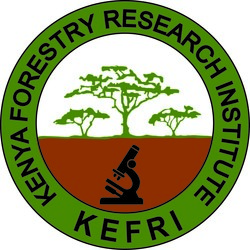 Postage RegisterDate SentName of AddresseeFrom WhomDetailsAmount in Kshs